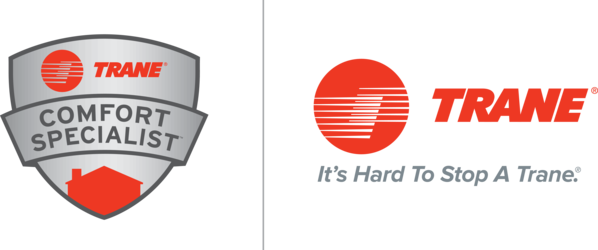 NEWS…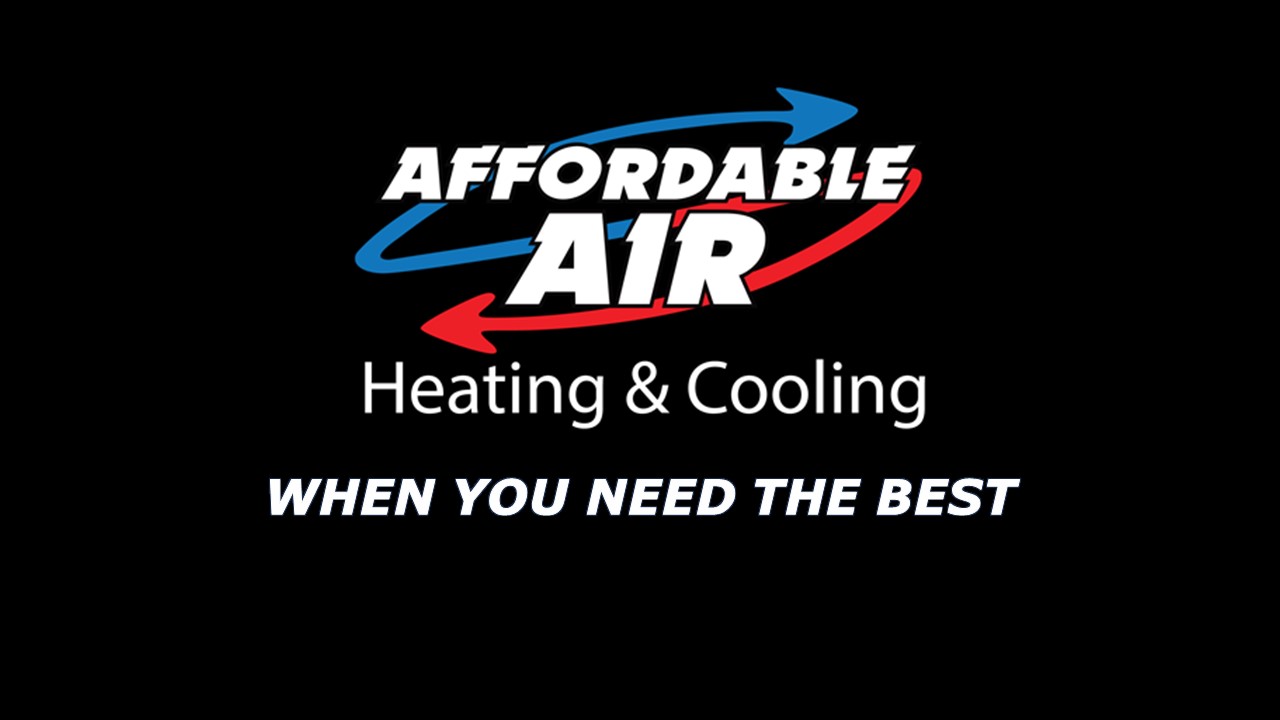 WELCOME 2019!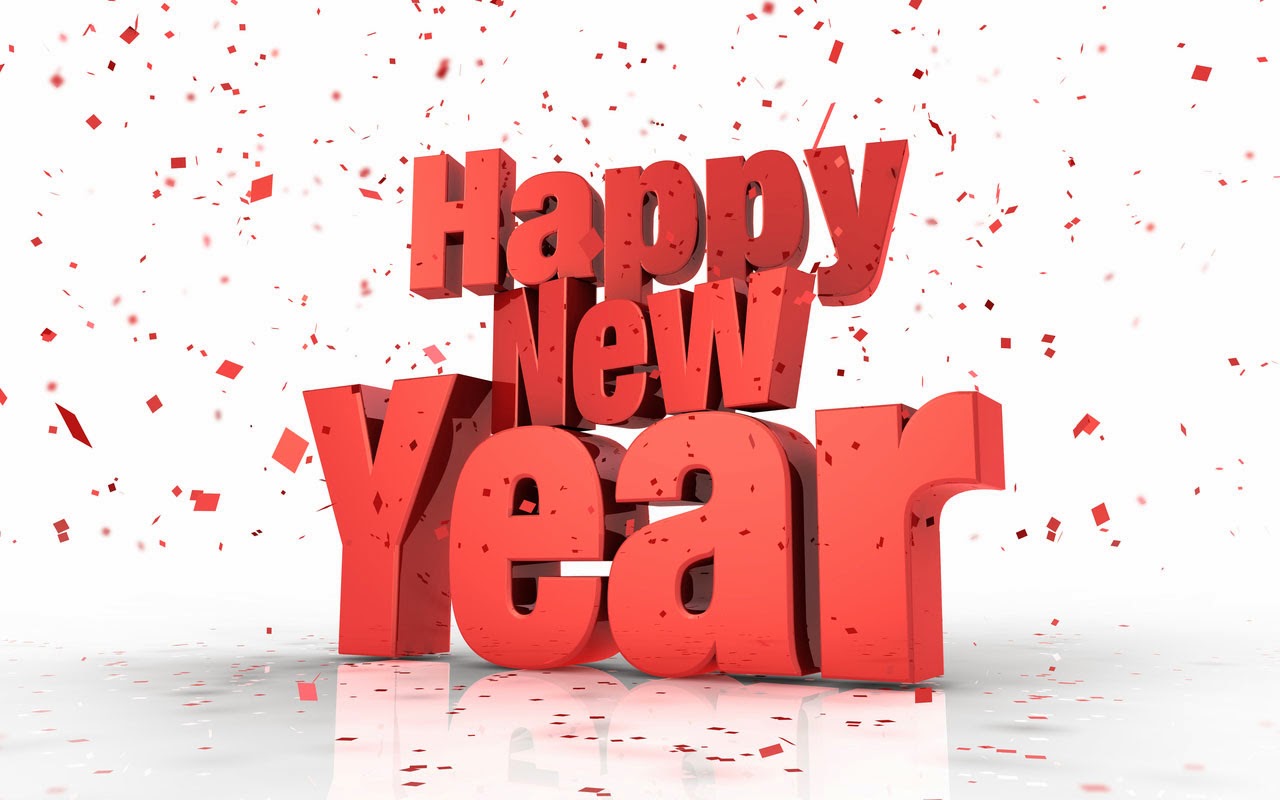 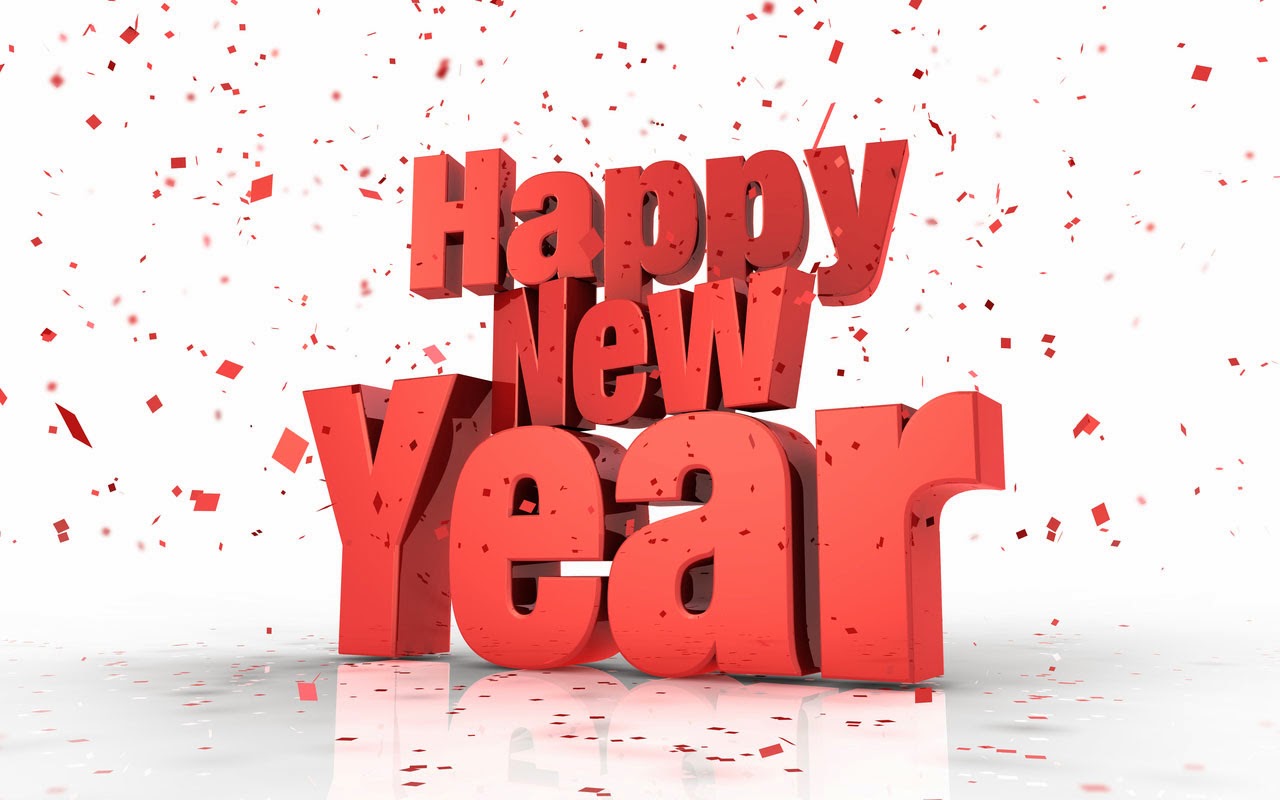 Where did 2018 go? It was a fantastic year here at Affordable Air, and we hope you had a fantastic year as well. We had a record-breaking year here and are working toward growing even more in 2019.  We look forward to working with all of you again.  Thank you for being loyal customers and we can’t wait to see you again!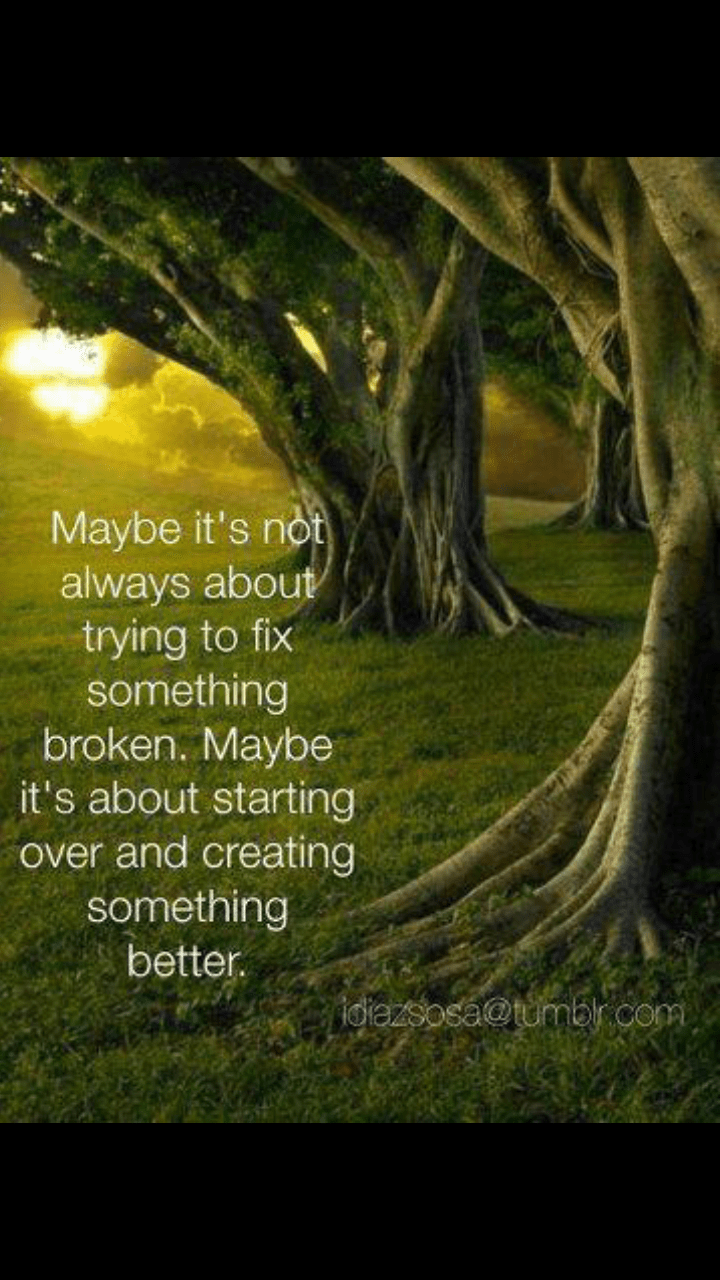 AFFORDABLE AIR CHRISTMAS PARTYAFFORDABLE AIR IS A FAMILY AND WE LOVE TO CELEBRATE THAT FACT TOGETHER. OUR ANNUAL CHRISTMAS PARTY WAS ONCE AGAIN A HUGE SUCCESS.  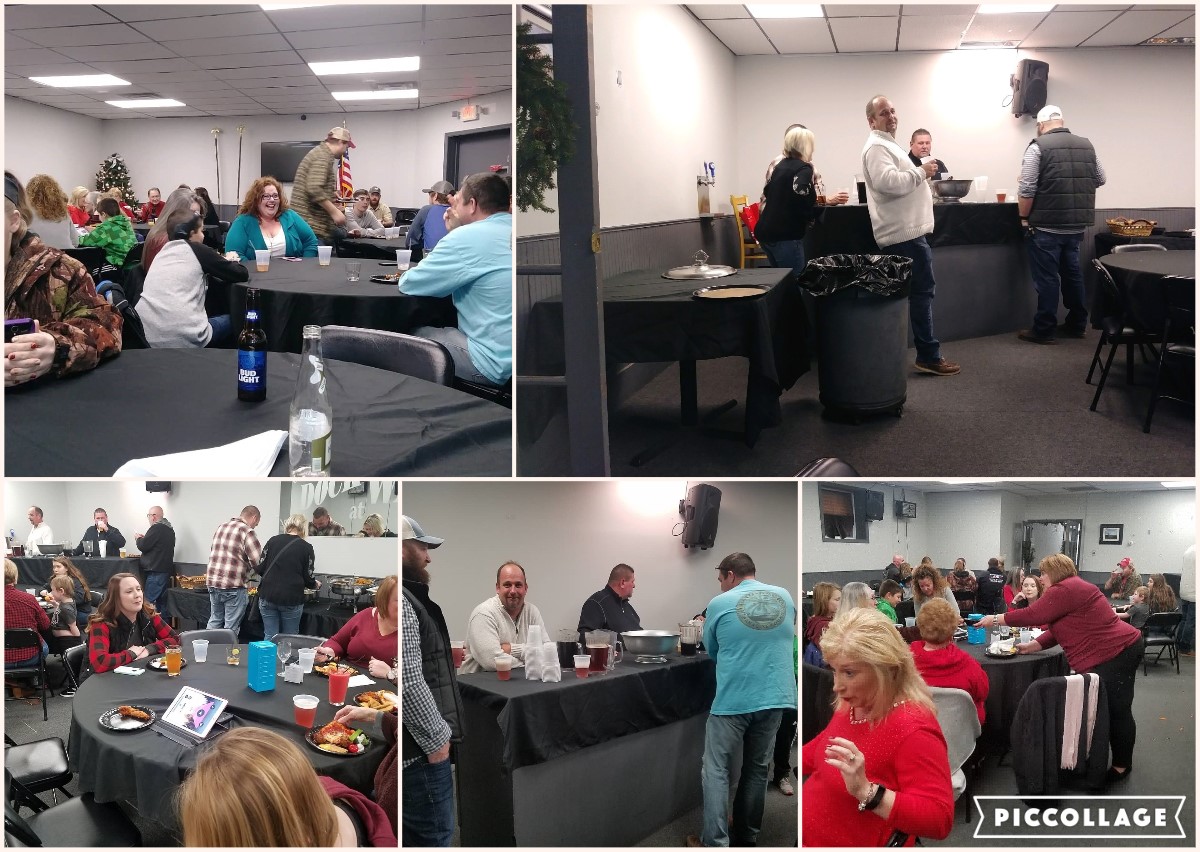 EMPLOYEE SPOTLIGHT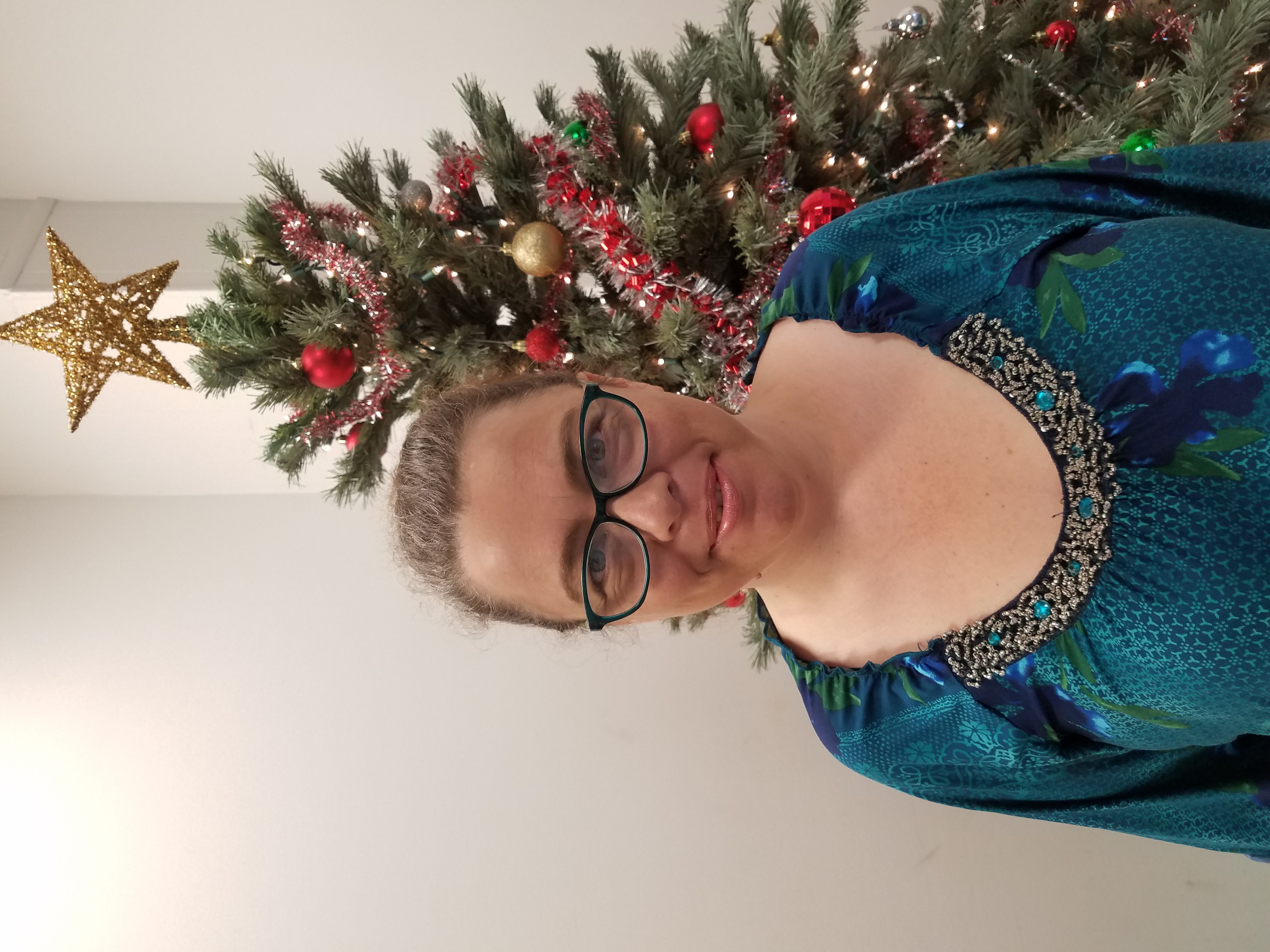 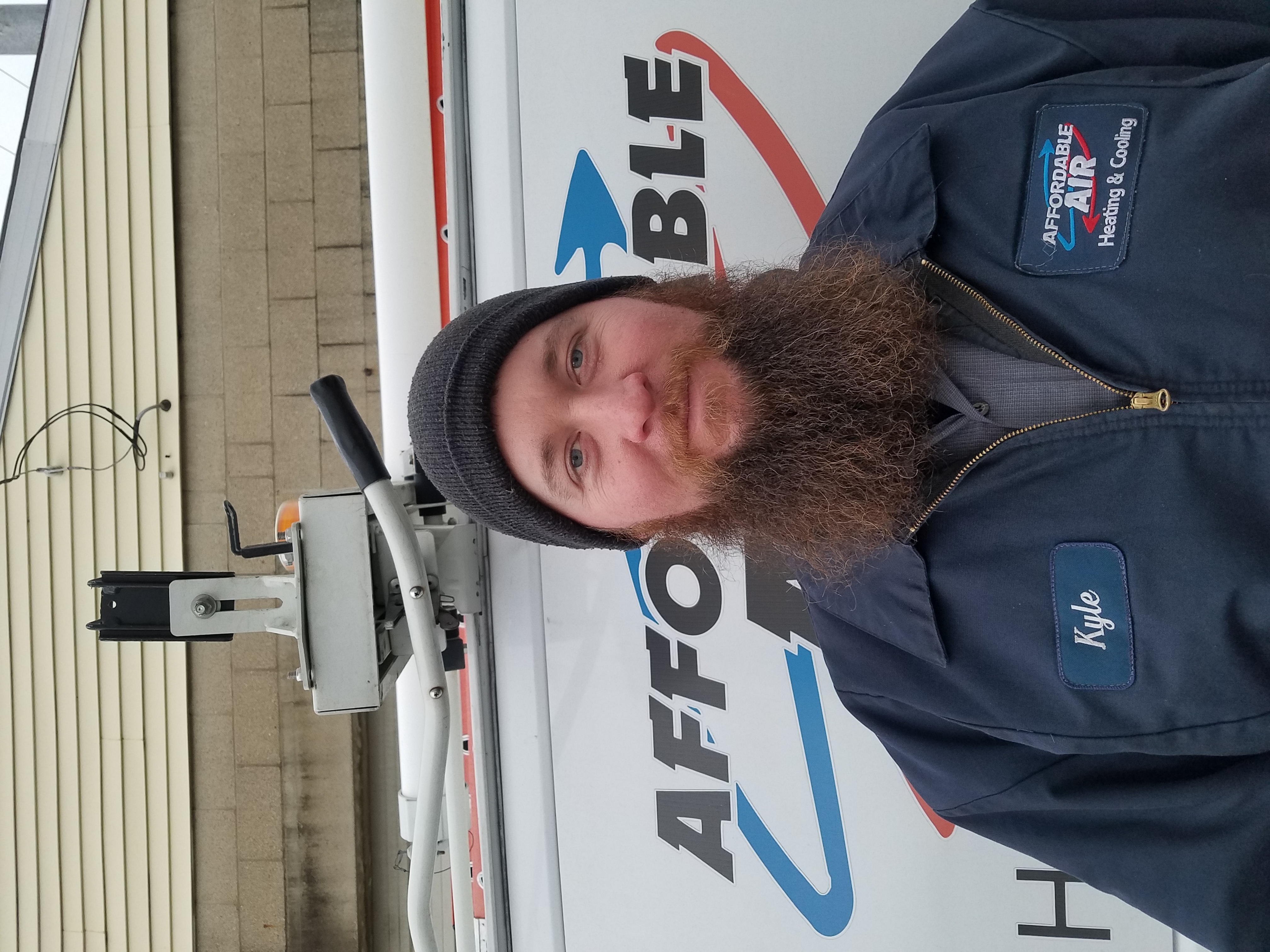 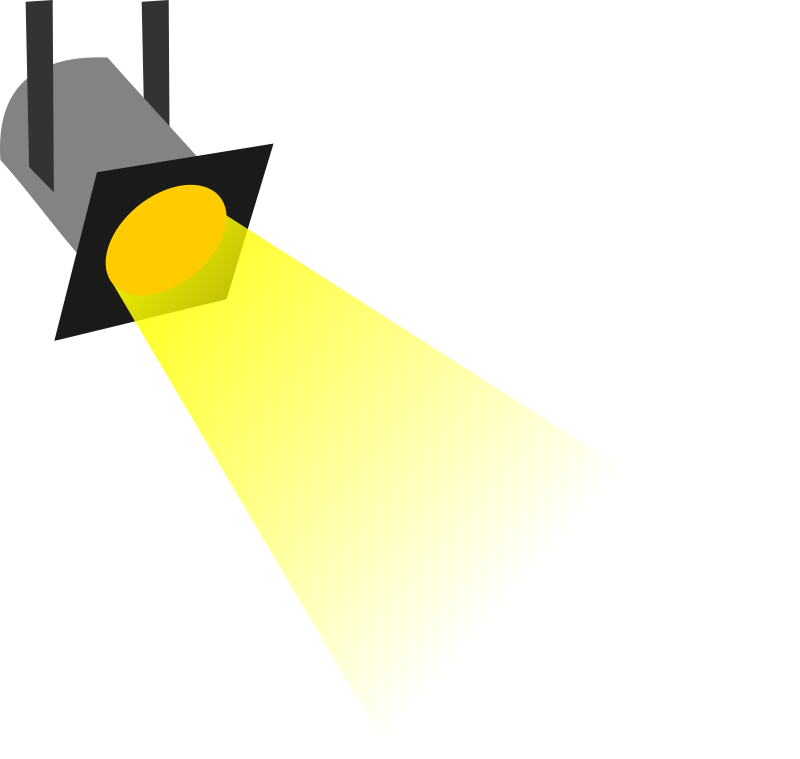 SAFETY TIP!If your water heater is 8 years or older, consider having it checked. The thermostat and heat element can deteriorate with age and cause a flash fire. Affordable Air Love!